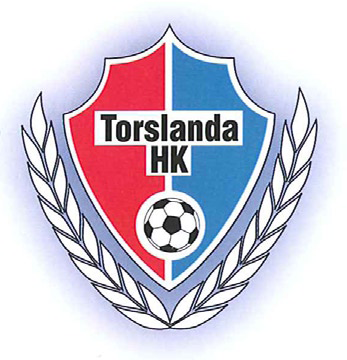 Policy gällande deltagaravgift Riksläger & Landslag Torslanda HKs styrelse har beslutat följande riktlinjer gällande Rikslägersamlingar, Landslagsuttagningar, Sverige Cupen, Junior Elit Cupen eller liknande aktiviteter för våra medlemmar.BestämmelserTorslanda HK betalar deltagaravgiften för respektive medlem som är uttagen I samband med kallelse/uttagning skall aktuell ledare kontakta kansliet med en lista på spelare som är uttagnaKansliet betalar anmälningsavgiften till förevisat bankgiroSpelaren själv får stå för kostnad och bokning av resa, mat, logi samt övriga omkostnader